Research Pedigree - 5 GenerationMj's Runnin On Faith� 2018 American Kennel Club 
© 2018 All rights reserved. No material may be reproduced in any manner whatsoever without written permission from The American Kennel Club, Inc. The AKC has made every effort to insure the accuracy of its information. The information provided is "as is" with all faults and without warranty of any kind, expressed or implied. In no event shall American Kennel Club be liable for any incidental or consequential damages, lost profits, or any indirect damages even if AKC has been informed of the possibility thereof.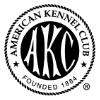 Report Date: 11/24/2018THE AMERICAN KENNEL CLUBTHE AMERICAN KENNEL CLUBName:Mj's Runnin On FaithAKC #:SR921552/01 05-18Breed/Variety:Labrador RetrieverBirth Date:03/06/2016Sex:FemaleColors/Markings:YellowYellowYellowBreeder(s):Marvin HotzMarvin HotzMarvin HotzMj's Runnin On Faith
SR921552/01 05-18
Yellow 
OFA27E OFEL27Pine Acre Jet
SR694805/06 01-13
Yellow 
AKC DNA #V675563Riverwood Hoss
SR617192/04 08-11
Yellow 
AKC DNA #V645157Red's Pheasant Finder
SR047214/08 09-04
Yellow 
AKC DNA #V651537Boogert T. Ping
SN568582/08 12-00
Yellow 
AKC DNA #V284588Smith's Bo Nose Ducks JH
SN311312/09 10-98
Yellow 
AKC DNA #V198161Mj's Runnin On Faith
SR921552/01 05-18
Yellow 
OFA27E OFEL27Pine Acre Jet
SR694805/06 01-13
Yellow 
AKC DNA #V675563Riverwood Hoss
SR617192/04 08-11
Yellow 
AKC DNA #V645157Red's Pheasant Finder
SR047214/08 09-04
Yellow 
AKC DNA #V651537Boogert T. Ping
SN568582/08 12-00
Yellow 
AKC DNA #V284588Bear's Little Girl
SN306358/01 10-98
YellowMj's Runnin On Faith
SR921552/01 05-18
Yellow 
OFA27E OFEL27Pine Acre Jet
SR694805/06 01-13
Yellow 
AKC DNA #V675563Riverwood Hoss
SR617192/04 08-11
Yellow 
AKC DNA #V645157Red's Pheasant Finder
SR047214/08 09-04
Yellow 
AKC DNA #V651537Linda's Darcy Girl
SN670778/03 12-00
BlackDenver XV
SN439082/09 08-98
Yellow 
AKC DNA #V165193Mj's Runnin On Faith
SR921552/01 05-18
Yellow 
OFA27E OFEL27Pine Acre Jet
SR694805/06 01-13
Yellow 
AKC DNA #V675563Riverwood Hoss
SR617192/04 08-11
Yellow 
AKC DNA #V645157Red's Pheasant Finder
SR047214/08 09-04
Yellow 
AKC DNA #V651537Linda's Darcy Girl
SN670778/03 12-00
BlackDixie Lea IV
SN497323/05 11-99
BlackMj's Runnin On Faith
SR921552/01 05-18
Yellow 
OFA27E OFEL27Pine Acre Jet
SR694805/06 01-13
Yellow 
AKC DNA #V675563Riverwood Hoss
SR617192/04 08-11
Yellow 
AKC DNA #V645157Riverwood's Winter Snowflake
SN738599/09 08-02
Yellow 
AKC DNA #V399735Twinpond's Awesome Boy Wonder
SN487182/03 01-99
Yellow 
OFA26GCH Ingelnook Adare Fite N Irish
SF786673 07-93
Yellow 
OFA27E AKC DNA #V139396Mj's Runnin On Faith
SR921552/01 05-18
Yellow 
OFA27E OFEL27Pine Acre Jet
SR694805/06 01-13
Yellow 
AKC DNA #V675563Riverwood Hoss
SR617192/04 08-11
Yellow 
AKC DNA #V645157Riverwood's Winter Snowflake
SN738599/09 08-02
Yellow 
AKC DNA #V399735Twinpond's Awesome Boy Wonder
SN487182/03 01-99
Yellow 
OFA26GTwinpond's Newyork Bella
SN338229/07 01-98
Yellow 
OFA33G OFEL33Mj's Runnin On Faith
SR921552/01 05-18
Yellow 
OFA27E OFEL27Pine Acre Jet
SR694805/06 01-13
Yellow 
AKC DNA #V675563Riverwood Hoss
SR617192/04 08-11
Yellow 
AKC DNA #V645157Riverwood's Winter Snowflake
SN738599/09 08-02
Yellow 
AKC DNA #V399735Riverwoods Unforgetable Kobe
SN414325/03 01-99
Yellow 
OFA24FCasper's White Knight
SF570649 10-95
YellowMj's Runnin On Faith
SR921552/01 05-18
Yellow 
OFA27E OFEL27Pine Acre Jet
SR694805/06 01-13
Yellow 
AKC DNA #V675563Riverwood Hoss
SR617192/04 08-11
Yellow 
AKC DNA #V645157Riverwood's Winter Snowflake
SN738599/09 08-02
Yellow 
AKC DNA #V399735Riverwoods Unforgetable Kobe
SN414325/03 01-99
Yellow 
OFA24FKelleys Velvet Lady
SM894848/11 11-94
ChocolateMj's Runnin On Faith
SR921552/01 05-18
Yellow 
OFA27E OFEL27Pine Acre Jet
SR694805/06 01-13
Yellow 
AKC DNA #V675563Queens Gracie Joe
SR385779/01 12-08
YellowHeartland's Bazooka Joe
SR134989/06 01-06
Yellow 
OFA26F OFEL26 AKC DNA #V390276CH Glacieridge Heartland's Charlie
SN757536/05 02-02
Yellow 
OFA25G OFEL25 AKC DNA #V244803Carromer's Charlie Chalk
KCR S0614505S01Mj's Runnin On Faith
SR921552/01 05-18
Yellow 
OFA27E OFEL27Pine Acre Jet
SR694805/06 01-13
Yellow 
AKC DNA #V675563Queens Gracie Joe
SR385779/01 12-08
YellowHeartland's Bazooka Joe
SR134989/06 01-06
Yellow 
OFA26F OFEL26 AKC DNA #V390276CH Glacieridge Heartland's Charlie
SN757536/05 02-02
Yellow 
OFA25G OFEL25 AKC DNA #V244803Flirt Of Francos Valley
SN701319/01 10-00 (Portugal)
YellowMj's Runnin On Faith
SR921552/01 05-18
Yellow 
OFA27E OFEL27Pine Acre Jet
SR694805/06 01-13
Yellow 
AKC DNA #V675563Queens Gracie Joe
SR385779/01 12-08
YellowHeartland's Bazooka Joe
SR134989/06 01-06
Yellow 
OFA26F OFEL26 AKC DNA #V390276Heartland's Chicago Hope
SN719097/01 04-02
Yellow 
OFA29GCH Corhampton's Barley O'Brady
SN053494/01 04-96 (Canada)
Yellow 
AKC DNA #V35668Mj's Runnin On Faith
SR921552/01 05-18
Yellow 
OFA27E OFEL27Pine Acre Jet
SR694805/06 01-13
Yellow 
AKC DNA #V675563Queens Gracie Joe
SR385779/01 12-08
YellowHeartland's Bazooka Joe
SR134989/06 01-06
Yellow 
OFA26F OFEL26 AKC DNA #V390276Heartland's Chicago Hope
SN719097/01 04-02
Yellow 
OFA29GCH Heartland East Hill Amanda
SN492911/02 05-00
Yellow 
OFA24F OFEL24Mj's Runnin On Faith
SR921552/01 05-18
Yellow 
OFA27E OFEL27Pine Acre Jet
SR694805/06 01-13
Yellow 
AKC DNA #V675563Queens Gracie Joe
SR385779/01 12-08
YellowPine Acre Gracie's Show Of Snow
SR197681/01 03-07
YellowHeartland's Back Again
SN580031/01 03-00
Yellow 
AKC DNA #V117121CH Heartland's Me Myself And I
SN422816/01 12-98
Black 
OFA24GMj's Runnin On Faith
SR921552/01 05-18
Yellow 
OFA27E OFEL27Pine Acre Jet
SR694805/06 01-13
Yellow 
AKC DNA #V675563Queens Gracie Joe
SR385779/01 12-08
YellowPine Acre Gracie's Show Of Snow
SR197681/01 03-07
YellowHeartland's Back Again
SN580031/01 03-00
Yellow 
AKC DNA #V117121Heartland N The Sky With Diamonds
SN350693/07 12-98
YellowMj's Runnin On Faith
SR921552/01 05-18
Yellow 
OFA27E OFEL27Pine Acre Jet
SR694805/06 01-13
Yellow 
AKC DNA #V675563Queens Gracie Joe
SR385779/01 12-08
YellowPine Acre Gracie's Show Of Snow
SR197681/01 03-07
YellowPine Acre Golden Honey
SN503138/01 09-00
YellowPine Edge Ace
SN096105/01 02-95
Yellow 
OFA28G AKC DNA #V117120Mj's Runnin On Faith
SR921552/01 05-18
Yellow 
OFA27E OFEL27Pine Acre Jet
SR694805/06 01-13
Yellow 
AKC DNA #V675563Queens Gracie Joe
SR385779/01 12-08
YellowPine Acre Gracie's Show Of Snow
SR197681/01 03-07
YellowPine Acre Golden Honey
SN503138/01 09-00
YellowPine Edge Golden Penny
SG031660 07-91
YellowMj's Runnin On Faith
SR921552/01 05-18
Yellow 
OFA27E OFEL27Queens Royal Keepin The Faith
SR602627/02 01-15
Yellow 
OFA26G OFEL26BIS CH Windswepthill Double Double
SR243344/06 04-10
BlackCH Ridge View's Driver
SR103221/01 06-05
Yellow 
OFA27G OFEL27 AKC DNA #V365358CH Ridge View Bugs Bunny
SN454049/01 02-99
Yellow 
OFA24E OFEL24 AKC DNA #V32748 AM CH Tabatha's Drifter At Dickendall JH
SM936340/04 04-93
Black 
OFA28G OFEL28 AKC DNA #V34550Mj's Runnin On Faith
SR921552/01 05-18
Yellow 
OFA27E OFEL27Queens Royal Keepin The Faith
SR602627/02 01-15
Yellow 
OFA26G OFEL26BIS CH Windswepthill Double Double
SR243344/06 04-10
BlackCH Ridge View's Driver
SR103221/01 06-05
Yellow 
OFA27G OFEL27 AKC DNA #V365358CH Ridge View Bugs Bunny
SN454049/01 02-99
Yellow 
OFA24E OFEL24 AKC DNA #V32748CH Ridge View Bleu Bunny
SN251119/04 09-97
Yellow 
OFA27G OFEL27Mj's Runnin On Faith
SR921552/01 05-18
Yellow 
OFA27E OFEL27Queens Royal Keepin The Faith
SR602627/02 01-15
Yellow 
OFA26G OFEL26BIS CH Windswepthill Double Double
SR243344/06 04-10
BlackCH Ridge View's Driver
SR103221/01 06-05
Yellow 
OFA27G OFEL27 AKC DNA #V365358Ridge View Tres Jolie
SN754708/03 04-03
YellowMULTI DUAL CH Carromer's Charlie ChalkFTC TOP LAB FRANCE AND SWISS
KCR S0614505S01Mj's Runnin On Faith
SR921552/01 05-18
Yellow 
OFA27E OFEL27Queens Royal Keepin The Faith
SR602627/02 01-15
Yellow 
OFA26G OFEL26BIS CH Windswepthill Double Double
SR243344/06 04-10
BlackCH Ridge View's Driver
SR103221/01 06-05
Yellow 
OFA27G OFEL27 AKC DNA #V365358Ridge View Tres Jolie
SN754708/03 04-03
YellowCH Ridge View Snodrift JH
SN362988/01 02-99
Yellow 
OFA24E OFEL24Mj's Runnin On Faith
SR921552/01 05-18
Yellow 
OFA27E OFEL27Queens Royal Keepin The Faith
SR602627/02 01-15
Yellow 
OFA26G OFEL26BIS CH Windswepthill Double Double
SR243344/06 04-10
BlackBelquest It Was Worth It
SN923909/01 06-05
BlackAM CH Tabatha's Hunterleigh Riot
SN535789/09 09-99
Yellow 
OFA25G OFEL25 AKC DNA #V95626Scent Trails Tug Of War
SN387303/06 04-98
Yellow 
AKC DNA #V22439Mj's Runnin On Faith
SR921552/01 05-18
Yellow 
OFA27E OFEL27Queens Royal Keepin The Faith
SR602627/02 01-15
Yellow 
OFA26G OFEL26BIS CH Windswepthill Double Double
SR243344/06 04-10
BlackBelquest It Was Worth It
SN923909/01 06-05
BlackAM CH Tabatha's Hunterleigh Riot
SN535789/09 09-99
Yellow 
OFA25G OFEL25 AKC DNA #V95626AM CH Tabatha's Morning Chat
SN130628/02 07-98
Yellow 
OFA24GMj's Runnin On Faith
SR921552/01 05-18
Yellow 
OFA27E OFEL27Queens Royal Keepin The Faith
SR602627/02 01-15
Yellow 
OFA26G OFEL26BIS CH Windswepthill Double Double
SR243344/06 04-10
BlackBelquest It Was Worth It
SN923909/01 06-05
BlackCH Belquest Worth The Risk
SN173846/01 04-98
Black 
OFA27F OFEL27CH Hennings Mill Frost Warning CD
SM990199/03 09-94
Black 
OFA24GMj's Runnin On Faith
SR921552/01 05-18
Yellow 
OFA27E OFEL27Queens Royal Keepin The Faith
SR602627/02 01-15
Yellow 
OFA26G OFEL26BIS CH Windswepthill Double Double
SR243344/06 04-10
BlackBelquest It Was Worth It
SN923909/01 06-05
BlackCH Belquest Worth The Risk
SN173846/01 04-98
Black 
OFA27F OFEL27CH Beautawn's Importer CD
SF174104 04-89 (Canada)
Yellow 
OFA25GMj's Runnin On Faith
SR921552/01 05-18
Yellow 
OFA27E OFEL27Queens Royal Keepin The Faith
SR602627/02 01-15
Yellow 
OFA26G OFEL26Pine Acre Gracie's Show Of Snow
SR197681/01 03-07
YellowHeartland's Back Again
SN580031/01 03-00
Yellow 
AKC DNA #V117121CH Heartland's Me Myself And I
SN422816/01 12-98
Black 
OFA24GCH Ridge View Heartland Hit Man#1 Lab in the U.S. 1997 & 1998 - All BreedMultiple Best in Show, Best in Specialty Show and Group Wins1997 Best of Breed Westminster Winner
SN251119/01 01-97
Yellow 
OFA25G OFEL25 AKC DNA #V33029Mj's Runnin On Faith
SR921552/01 05-18
Yellow 
OFA27E OFEL27Queens Royal Keepin The Faith
SR602627/02 01-15
Yellow 
OFA26G OFEL26Pine Acre Gracie's Show Of Snow
SR197681/01 03-07
YellowHeartland's Back Again
SN580031/01 03-00
Yellow 
AKC DNA #V117121CH Heartland's Me Myself And I
SN422816/01 12-98
Black 
OFA24GBalnamores Texas Tatoo WC, WCX, JH, CD
SN136463/01 05-97
Black 
OFA24GMj's Runnin On Faith
SR921552/01 05-18
Yellow 
OFA27E OFEL27Queens Royal Keepin The Faith
SR602627/02 01-15
Yellow 
OFA26G OFEL26Pine Acre Gracie's Show Of Snow
SR197681/01 03-07
YellowHeartland's Back Again
SN580031/01 03-00
Yellow 
AKC DNA #V117121Heartland N The Sky With Diamonds
SN350693/07 12-98
YellowAM CH Sunnybrook Acres Sir Winston II
SM974905/18 10-95
Yellow 
OFA24G OFEL24Mj's Runnin On Faith
SR921552/01 05-18
Yellow 
OFA27E OFEL27Queens Royal Keepin The Faith
SR602627/02 01-15
Yellow 
OFA26G OFEL26Pine Acre Gracie's Show Of Snow
SR197681/01 03-07
YellowHeartland's Back Again
SN580031/01 03-00
Yellow 
AKC DNA #V117121Heartland N The Sky With Diamonds
SN350693/07 12-98
YellowCH Lady Hemingway Of Char Dee
SN136143/06 08-96
Yellow 
OFA25GMj's Runnin On Faith
SR921552/01 05-18
Yellow 
OFA27E OFEL27Queens Royal Keepin The Faith
SR602627/02 01-15
Yellow 
OFA26G OFEL26Pine Acre Gracie's Show Of Snow
SR197681/01 03-07
YellowPine Acre Golden Honey
SN503138/01 09-00
YellowPine Edge Ace
SN096105/01 02-95
Yellow 
OFA28G AKC DNA #V117120CH Pine Edge Shiftin Gears CD JH
SM976214/05 12-93
Yellow 
OFA25G OFEL25 AKC DNA #V29783Mj's Runnin On Faith
SR921552/01 05-18
Yellow 
OFA27E OFEL27Queens Royal Keepin The Faith
SR602627/02 01-15
Yellow 
OFA26G OFEL26Pine Acre Gracie's Show Of Snow
SR197681/01 03-07
YellowPine Acre Golden Honey
SN503138/01 09-00
YellowPine Edge Ace
SN096105/01 02-95
Yellow 
OFA28G AKC DNA #V117120CH Keystone Blond Duchess Ze Ze
SM879847/08 12-93
Yellow 
OFA27GMj's Runnin On Faith
SR921552/01 05-18
Yellow 
OFA27E OFEL27Queens Royal Keepin The Faith
SR602627/02 01-15
Yellow 
OFA26G OFEL26Pine Acre Gracie's Show Of Snow
SR197681/01 03-07
YellowPine Acre Golden Honey
SN503138/01 09-00
YellowPine Edge Golden Penny
SG031660 07-91
YellowCH Sunnybrook Acre Lone Oak Ike
SE525616 06-87
Yellow 
OFA29GMj's Runnin On Faith
SR921552/01 05-18
Yellow 
OFA27E OFEL27Queens Royal Keepin The Faith
SR602627/02 01-15
Yellow 
OFA26G OFEL26Pine Acre Gracie's Show Of Snow
SR197681/01 03-07
YellowPine Acre Golden Honey
SN503138/01 09-00
YellowPine Edge Golden Penny
SG031660 07-91
YellowSunnybrook Sabrina Of Cidare
SD762501 06-85
Black 
OFA27